С помощью презентации (Приложение 1) заполните поурочный лист.Афанасий Афанасьевич ФЕТ(1820 – 1892)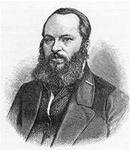 Афанасий Афанасьевич Фет (первые 14 и последние 19 лет жизни официально носил фамилию Шенши́н, 23 ноября (5 декабря) 1820, усадьба Новоселки, Мценский уезд, Орловская губерния — 21 ноября (3 декабря) 1892, Москва) — русский поэт-лирик, переводчик, мемуарист. Чем характеризуется творчество Фета? ______________________________________________________________________________________________________________________________________________________________________________________________Основное содержание его поэзии - _________________________________________________________________Фет – представитель ____________________________________________________________________________Особенность поэтики Фета - ______________________________________________________________________________________________________________________________________________________________________________________________Анализ стихотворенияШепот, робкое дыханье.          Трели соловья,Серебро и колыханье          Сонного ручья.Свет ночной, ночные тени,          Тени без конца,Ряд волшебных изменений          Милого лица,В дымных тучках пурпур розы,          Отблеск янтаря,И лобзания, и слезы,          И заря, заря!..ИМПРЕССИОНИЗМ в поэзии – это ______________________________________________________________________________________________________________________________________________________________________________________________Какое время суток показывает автор, в чём видит его особенность?___________________________________________________________________________________Что вы можете сказать о лирическом герое?_________________________________________________________________________________________В каких отношениях находятся лирический герой и природа?_______________________________________________________________________________________Можете ли вы назвать образы стихотворения? Это образы фрагментарные? Или это только кажется на первый взгляд?______________________________________________________________________________________________________________________________________________________________________________________________________________________________________________________________________________________Что необычного в этом стихотворении?_________________________________________________________________________________Какие слова создают эффект движения?____________________________________________________________– выделите состояние____________________________________________________________________________
– выделите цвет_________________________________________________________________________________
– выделите звук___________________________________________________________________________________________Каков характер существительных и прилагательных, отобранных поэтом для создания образов, связанных с темами любви и природы?______________________________________________________________________________________Основная тема стихотворения?_________________________________________________________________________________Можно ли сказать, что стихотворение А. А. Фета о природе? Почему?______________________________________________________________________________________________________________________________________________________________________________________ДатыСобытия